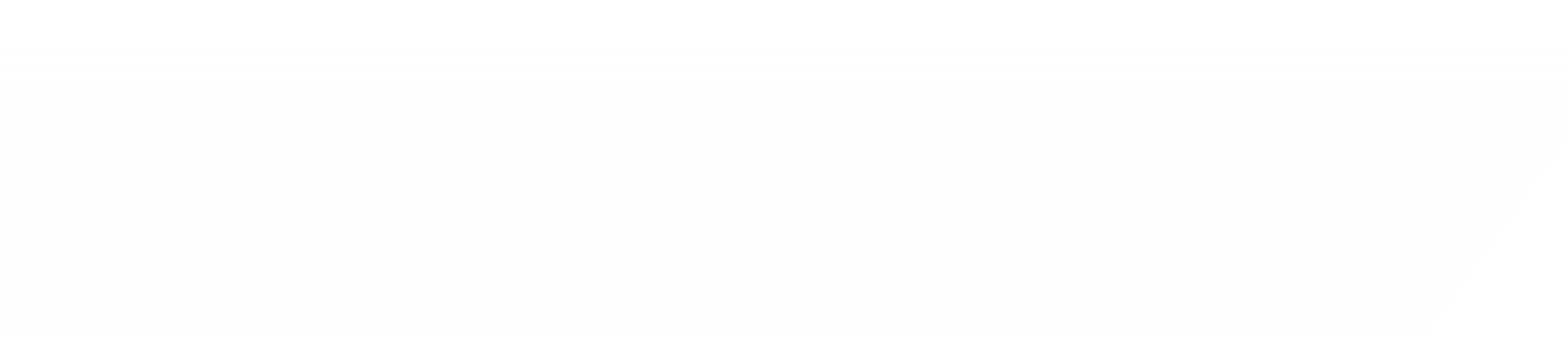 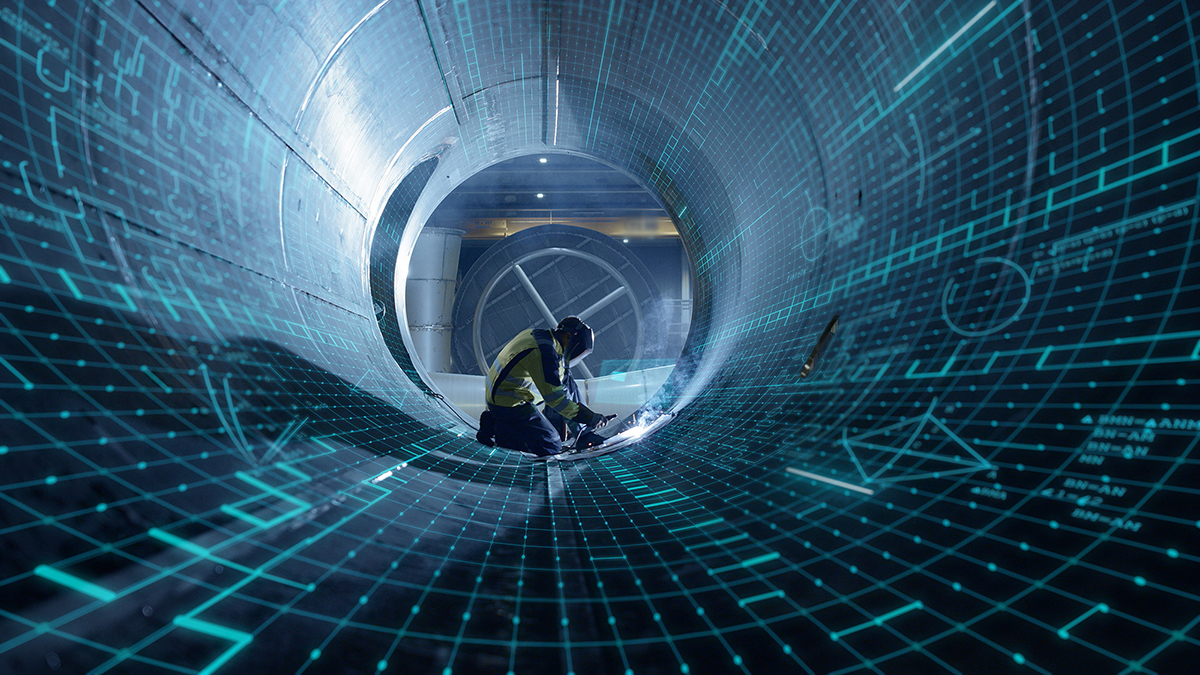 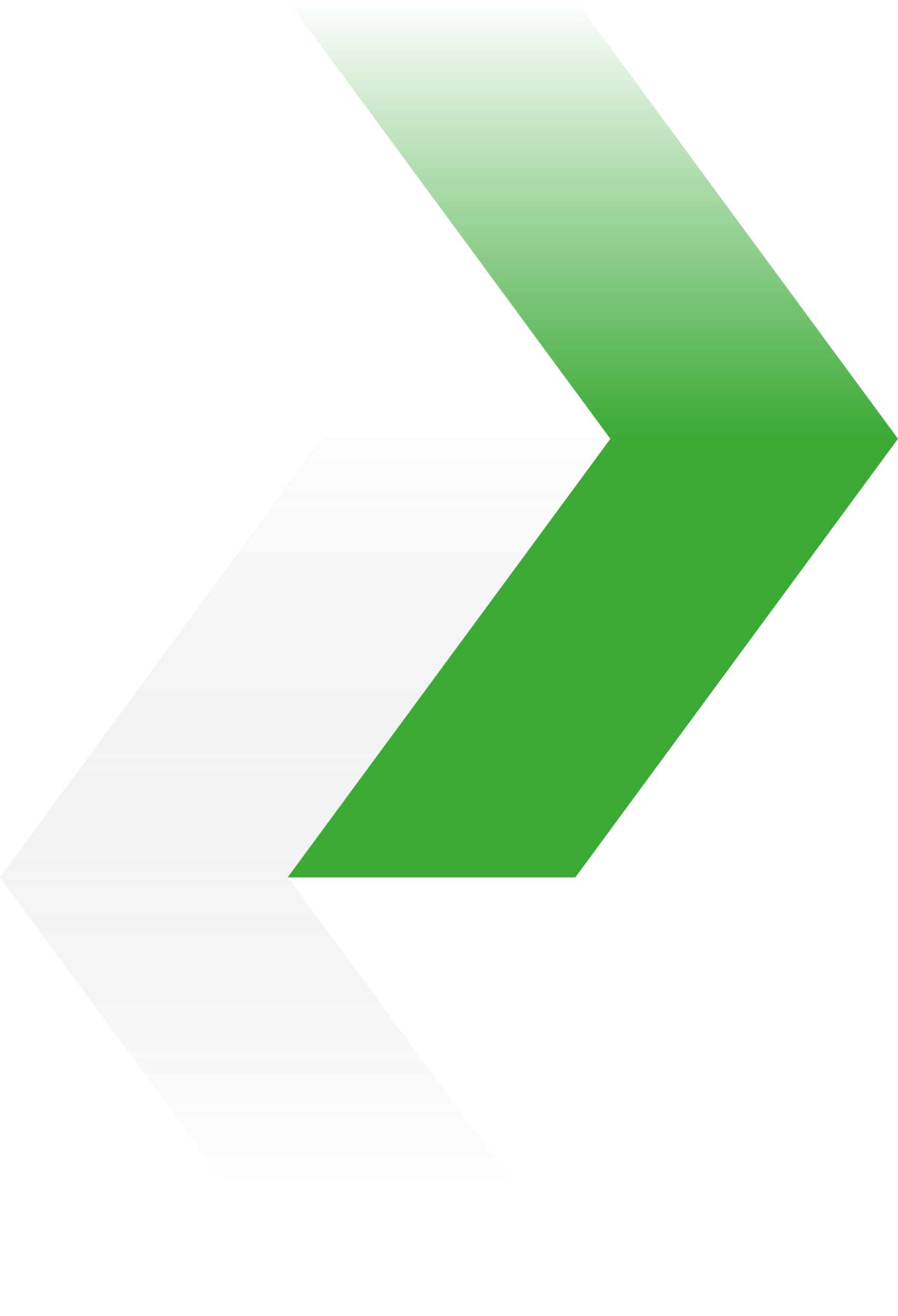 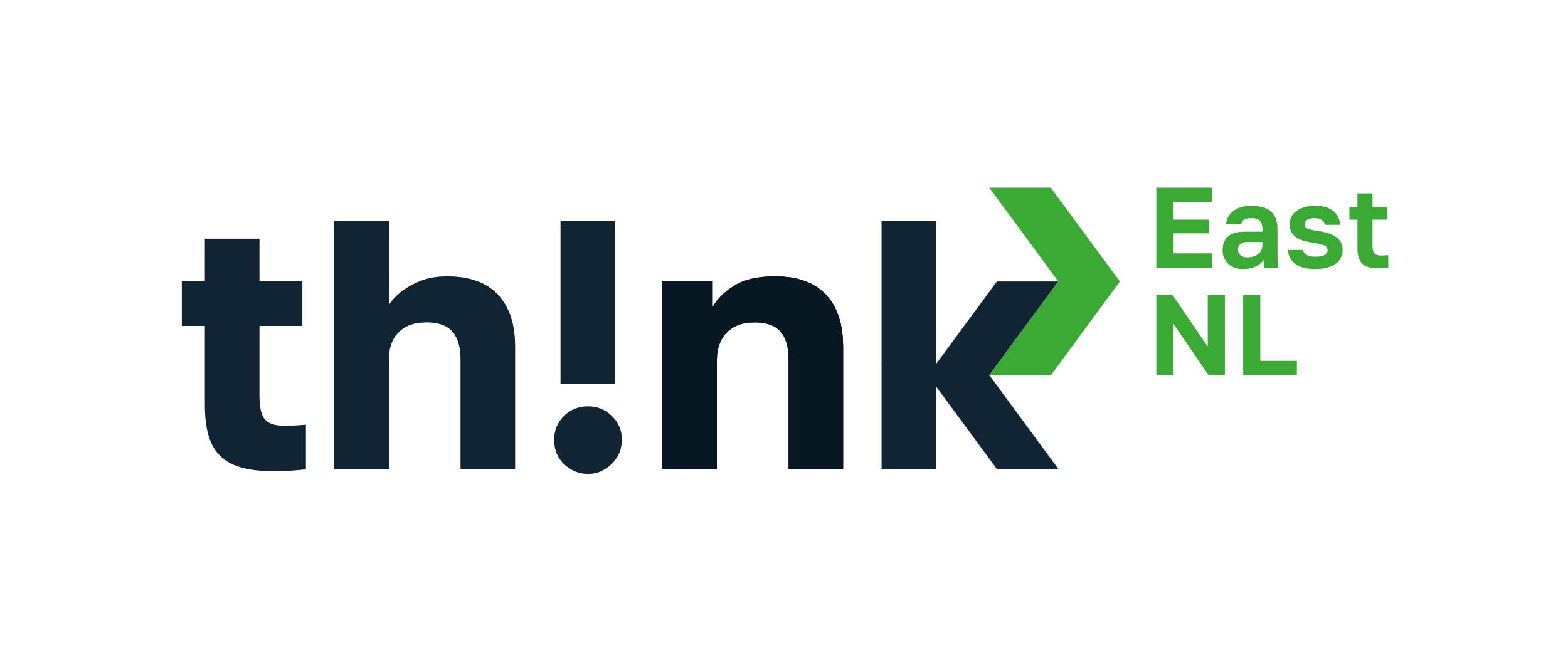 Kop 1TussenkopjeFoto op de voorpagina te wijzigen:Klik bovenin de foto om hem te selecterenKies onder rechtermuisknop voor Afbeelding wijzigenSelecteer een nieuwe afbeelding en klik op OKAls de titel op de voorpagina uit 4 regels bestaathet font verkleinen naar 37 ptOFDe stijl Titel klein toepassen